Ukeplan for Innføring 3, uke 42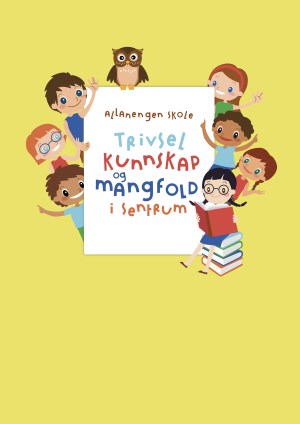 Kyra, Isak, Anastasiia, Pedro, Hana, Timeplan LekseplanBeskjeder/infoHeisann. Håper alle sammen har hatt en fin høstferie og er klar for noen lærerike måneder frem mot julVi ønsker velkommen til to nye jenter fra Ukraina, som heter Yilana og Leila.På torsdag skal vi selge vafler til inntekt for Tv-aksjonen, «La barn leve i fred».KontaktinfoMandagMonday16.1008.30-09.15Oppstart:Velkommen til Yilana og LeilaUkeplanUkas ord09.30-11.00Muntlig:Gr.1 Lekser / leseGr.2 Lekser / lese 11.30-13.00Regning:MålingTirsdagTuesday17.1008.30-09.15Begreper:Gr.1 AlfabetiseringGr.2 Ukas begreper09.30-11.00Gym:Håndball11.30-13.00Stasjonsarbeid:Lese SkriveAski RaskiOnsdagWednesday18.1008.30-09.15Musikk:Vi danser09.30-11.00Lyd og lytte:Gr.1 alfabetiseringGr.2 muntlige oppg.11.30-13.00Lese og skrive:Barnekonvensjonen13.15 – 14.00Leksehjelp14.00 – 15.00KompisTorsdagThursday19.1008.30-09.15Muntlig:Vaffelsalg09.30-11.00Vafelsalg11.30-13.00Regning:Måling13.15 – 14.00FyfosFysisk aktivitetFredag Friday06.1008.30-09.15Grammatikk: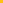 Repetisjon av uka09.30-11.00Arbeidstime:Norsk start!11.30-13.00Kunst og håndverk:KollasjTil tirsdagLes 15. min i boken din.Gjør s. 65 i Klar, ferdig Norsk.Øv på ukas ord i lilla bok.Til onsdagLes 15. min i boken din.Gjør s. 66 i Klar, ferdig Norsk.Øv på ukas ord i lilla bok.Til torsdag Les 15. min i boken din.Gjør s. 67 i Klar, ferdig Norsk.Øv på ukas ord i lilla bok.Til fredagLes 15. min i boken din.Gjør s. 69 i Klar, ferdig Norsk.Øv på ukas ord i lilla bok.Månedens verdi VennskapMål  Jeg kan være en god venn, både med den som er lik og ulik meg. Jeg vil lære om andre kulturer og tør og bli kjent med barn fra andre land.Månedens læringsstrategierTankekartUkas begrepUkas ord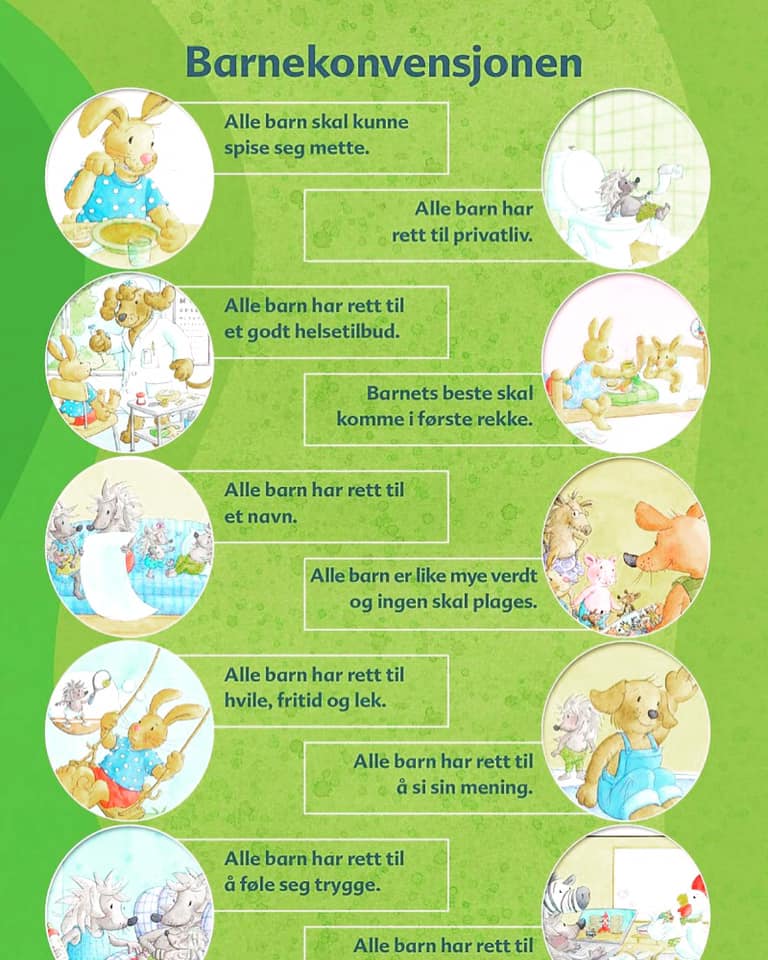 FruktEn appelsinEn ananasEn bananDruerEt epleEn melonEi plommeEi pæreEn sitronBærJordbærSolbærRipsKirsebærBringebærBlåbærMulterTyttebærBjørnebærEpostOleanna.Joakimsen.Langaas@kristiansund.kommune.noTlf: 97189610Allanengen skoles hjemmesidehttps://www.minskole.no/allanengenTelefon sentralbord71 57 55 50Jeg har kontaktlærertime på tirsdager fra kl.08.30 – 09.15. Ta kontakt hvis dere lurer på noe. Tlf: 97189610Jeg har kontaktlærertime på tirsdager fra kl.08.30 – 09.15. Ta kontakt hvis dere lurer på noe. Tlf: 97189610Jeg har kontaktlærertime på tirsdager fra kl.08.30 – 09.15. Ta kontakt hvis dere lurer på noe. Tlf: 97189610